St James', Wulfstan Way, CambridgeThe Weekly Sheet      24 February 2019 2nd SUNDAY BEFORE LENT					  	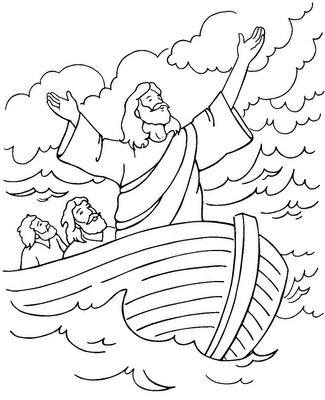 							  	  																  8.00 am	Eucharist 								10.00 am	Sung Eucharist with   										Sunday SchoolWelcome to our services.  Today our hymns at 10 o’clock are:Opening:		All creatures of our God and King			NEH 263Offertory:		Bright the vision that delighted				NEH 343	Communion:	Love divine, all loves excelling				NEH 408Final:			Crown him with many crowns				NEH 352The Anthem is: 	If ye love me (Tallis)The Bible readings are Genesis 2.4b-9, 15-end;  Psalm 65;  Revelation 4;  Luke 8.22-25._________________________________________________________________________This Week	Monday 25th  		  9.30 am	Morning Prayer							Tuesday 26th   		  9.30 am	Morning PrayerWednesday 27th  	10.15 am	Mid-week Eucharist 					  	Thursday 28th   		  9.30 am	Morning Prayer						  8.00 pm	PCC Meeting  				Friday 1st March   	  9.30 am	Morning Prayer					  1.30 pm	Meditation Group_________________________________________________________________________Next Sunday (3 March) is the Sunday Next before Lent  8.00 am	Eucharist (BCP)10.00 am	All Age Eucharist The readings at 8 o’clock will be Exodus 34.29-end;  Psalm 99;  2 Corinthians 3.12-4.2;  Luke 9.28-36 (37-43a)._______________________________________________________________________Please stay for tea/coffee after the 10 o’clock serviceDates for your DiarySaturday 2 March		  5.00 pm	Youth GroupSaturday 9 March		  9.00 am	Church Spring CleanSunday 17 March		  6.00 pm	Choral Evensong here at St James’______________________________________________________________________The Collect Almighty God,give us reverence for all creationand respect for every person,that we may mirror your likenessin Jesus Christ our Lord.__________________________________________________________________Today’s Psalm is:  Psalm 65Praise is due to you, O / God, in / Zion;  to you that answer / prayer shall / vows be / paid.To you shall all flesh come to con/fess their / sins;  when our misdeeds prevail against us,/ you will / purge them a/way.Happy are they whom you chooseand draw to your / courts to / dwell there.  We shall be satisfied with the blessings of your house,/ even of your / holy / temple. With wonders you will answer us in your righteousness,O God of / our sal/vation,  O hope of all the ends of the earthand / of the / farthest / seas.In your strength you set / fast the / mountains  and are / girded a/bout with / might.You still the / raging of the / seas,  the roaring of their waves and the / clamour / of the / peoples.Those who dwell at the ends of the earthtremble / at your / marvels;  the gates of the morning and / evening / sing your / praise. You visit the / earth and / water it;  you / make it / very / plenteous.The river of God is / full of / water;  you prepare grain for your people,for / so you pro/vide for the / earth.You drench the furrows and / smooth out the / ridges;  you soften the ground with / showers and / bless its / increase.You crown the / year with your / goodness,  and your / paths over/flow with / plenty.May the pastures of the wilderness / flow with / goodness and the / hills be/  girded with / joy.May the meadows be clothed with / flocks of / sheep  and the valleys stand so thick with cornthat / they shall / laugh and / sing._________________________________________________________________________APCM, 31 March, 11.30 am.  Could all groups affiliated to the church please start to prepare their annual report.  Content required is for January to December 2018 only.  Please submit your report as a Word document if possible and send to the office, stjameschurchcambridge@yahoo.co.ukReports are needed please for: Bring & Buy Coffee Morning;  Choir;  Music Group;  CMS Link Family;  Coffee (Sundays);  Crosspiece Magazine;  Foodbank;  Good News Club;  Home Group;  Pastoral Visiting Group;  Sunday School (Junior & Senior);  Traidcraft.Deadline is next Sunday 3 March.  Please let me have your report on time as late reports make the collation and photocopying of the APCM papers very time consuming!  Thank you, CarolineThank you to everyone who helped run our Holiday lunch club last Monday.Church Cleaning.  Anne is away this week and Pam will need some help with the cleaning please. Is anyone able to help – even if it is just to check the cloakrooms?  Please talk to Pam.Electoral Roll. This year, an entirely new Electoral Roll has to be prepared.   This is something that happens every six years.  As a result, everyone needs to complete a new form, even if they are already on the roll.  If you are currently on the roll there is an envelope on the table in the foyer with your name on it containing the form.  There is also a pile of forms for anyone else who would like to be on the roll.  The form must be returned to Eleanor Pippard, the electoral roll officer,  either in person or by putting it in the labelled pigeon hole no later than 10 March 2019.World Day of Prayer (formerly Women’s World Day of Prayer) will take place this Friday (1 March), 2.15 pm at St Philip’s Church in Mill Road.  There will be an evening meeting, also on 1 March, at the Friends’ Meeting House in Hartington Grove at 7.30 pm.Support the vicar and ARUK.  Steve is running the Cambridge Half Marathon on 3 March and is raising money for Alzheimer’s Research UK. Please support this important charity by sponsoring him at https://www.justgiving.com/fundraising/revsteverothwell If you are unable to go online please use the form in the foyer.  Thank you.Prayer for Friends and Congregation of St James’Sunday		Dawn and Steven RidleyMonday		Tracey RobertsTuesday		Steve and Emma Rothwell, Isaac and LeoWednesday	Ian RowlandThursday		David SandersFriday		Michael and Caroline Sanford and familySaturday		Molly Sayer and family_____________________________________________________________________________ContactsPriest-in-charge		Rev’d Steve Rothwell					246419    s.rothwell3@btinternet.comChurchwarden			Pam Butler, 07745 591235					pambutler27@hotmail.com					Pastoral Assistants		Mary Calladine,   (01223) 246742					Rosemary Monk,  (01223) 246421Director of Music		Nick Lee   nkl27@cam.ac.ukThe Music Group		Grae Worster, 846295 mgw1@cam.ac.ukSafeguarding Officer	Jill Bradley, 07971 013645   jsb_bradley@sky.com  Church Office: 			246419 (Mondays, Wednesdays & Thursdays 					9.15 am -1.15 pm)e-mail:  				stjameschurchcambridge@yahoo.co.ukWebsite:				stjamescambridge.org.ukChurch ActivitiesChoir Practice, 	Mondays	6.30 pm—7.30 pm Meditation Group, 	Fridays      1.30 pm—2.00 pmCommunity ActivitiesBeavers (6-8 yrs)			16thcambridgebeavers@gmail.comCubs (8-11 yrs, QE Schl)		Stephen Harrison, 07548 765421____________________________________________________________Gift Aid Envelopes are available at the back of the Church and Transept.  Please enable us to claim back tax on your offering.Our parish magazine Crosspiece is available on the website.If you are ordering goods from Amazon, please remember to use the Amazon link on the St James’ website fundraising page.  It doesn’t cost you any more but gives St James a percentage of the price you pay.